ChaseDream GMAT数学寂静整理（原始稿）（2019/03/21起）整理菌： qv0518
最新版本链接： https://forum.chasedream.com/thread-1343343-1-1.html2019/03/21起寂静整理汇总【原始汇总】2019/03/21起原始狗汇总 by Cinderella灰
https://forum.chasedream.com/thread-1343301-1-1.html【数学】2019/03/21起数学寂静原始稿 by qv0518
https://forum.chasedream.com/thread-1343343-1-1.html【数学讨论稿1-200】2019/03/21起数学讨论稿 by sxkbb
https://forum.chasedream.com/thread-1343349-1-1.html【阅读】2019/03/21起阅读整理 by huajiananhai
https://forum.chasedream.com/thread-1343316-1-1.html【IR】03/21起IR寂静整理 by Super鳄鱼杭
https://forum.chasedream.com/thread-1343382-1-1.html【作文】2019/03/21起作文寂静整理 by qv0518
https://forum.chasedream.com/thread-1337777-1-1.html答案核对、题目分析与解题思路，请参见下面【数学讨论稿】：【数学讨论稿1-200】2019/03/21起数学讨论稿 by sxkbb
https://forum.chasedream.com/thread-1343349-1-1.html
重要技巧：文档内搜索日期，比如“03/10”，查看全部当日更新，包括新增及之前题目补充；构筑链接直通寂静原帖。更新日志：03/28	07:32，更新到97题，第28，83题补充，感谢airgmat，luckyfanta！03/27	21:20，更新到92题，第28，33，35，55，70题补充，感谢chelseachuying，lucky700，shuzijun，duanduan杀鸡，fanghao123！03/27	07:00，第35题补充，感谢Meow04！03/26	20:02，更新到73题，第16，20，28，46题补充，感谢小可爱gmat之路，梅子名然！03/25	21:56，更新到69题，感谢举个栗子吧，大菠萝特别甜，EsmeMiao1999！03/25	08:50，更新到53题，第25，39题补充，感谢冰镇白桃，一盘苹果，自白12138，公子哥！03/24	18:58，更新到42题，感谢Danylin！03/24	08:20，更新到41题，第1，3题补充，感谢MandyCh18，750冲鸭，zooooooooooe，NTNECpric，alisonorz！03/23	04:58，更新到14题，感谢考700的河，DUCKDUCKGO，Elaine23！03/10	换裤日（换裤时间统计） No.题  目构筑备注日期1PS：(√5+√3)/(√5-√3) =？考700的河03/23【1-補充】PS：(√5+√3)/(√5-√3) =？Elaine2303/23【1-補充】PS：（根號5+根號3）/（根號5-根號3）記得答案是4+根號15吧應該，我懶得再算一遍了總之很簡單。alisonorzQ5003/242DS：兩個分開的正方形的pens，總周長給了具體數a，忘了問什麼了，好像是單獨的某一個的pen能不能求。條件1：一個周長是另一個的b times（具體數字）條件2：忘了考700的河03/233PS：x^2=x+1，问x^3=? 构築：第一題。。。當時沒進入狀態算了好久算不出來心態要崩就蒙了一個。。。考700的河03/23【3-補充】PS：X^2=X+1，問X^3等於多少？zooooooooooeQ5003/24【3-補充】PS：x^2=x+1，問x^3=?構築答案：答案選2x+1。alisonorzQ5003/244PS：有一個大圓面朝上的半圓形（剛好是1/2球體）的碗還是水坑啥的（有圖），裝滿水的情況下水面半徑是r，問水平面在r/2位置時的水面面積？（還是比值忘了）考700的河03/23【4-補充】倒數第二題，寂靜上面有，那個半球體。答案直接記住了：1350. 沒時間了，直接秒選了，不管那麼多了。好像結果還行：數學50. 所以實在不行，秒選答案，應該不會扣分吧。fanghao123Q5003/275PS：一個直角三角形，三邊是x^2, 2x, 2x+1（可能記的有誤差），問x可能是多少還是斜邊是多少來著？選項給了5個個位數具體不記得了考700的河03/236PS：（考了2個順水逆水行舟問題）好像有一題是，分別給了順水速度a逆水速度b和路程s（都給了具體數），問水流速度？考700的河03/237DS：in a line, x is left to the Y, 问 is 0 is left to the x?條件1：x^2 + y^2 >0條件2：x^3 + y^3 <0DUCKDUCKGO03/238PS：考了個狗盆，有圖，應該一看圖就懂了，大概就是哪個狗盆像個布丁的形狀，知道下面的圓直徑，問上面的圓的直徑是多少？構築答案：補充畫成三角形，類比一下就可以。DUCKDUCKGO03/239PS：一個店，打折，所有的東西都先被打了25%，現在有個東西60塊，問這個東西的原價是多少？（確認數據）DUCKDUCKGO03/2310PS：三個捐款，a比b少捐5塊，b比c多捐2倍，abc一共好像是45塊，問c捐了多少？DUCKDUCKGO03/2311PS：sofa 和 chair的題，說是買來一個價格，sofa超出原價20%賣，chair超出10%賣，問sofa 的毛利比chair多多少百分百？DUCKDUCKGO03/2312DS：給了一個圖，類似梯形的3d圖，上底是x，下底給了具體的數， 給了斜邊和下底的夾角，，求x？條件1：左斜邊的長度條件2：梯形高度Elaine2303/2313問了很多關於sales，percent的題Elaine2303/2314PS：第一個數37，第二個數151， 從n大於等於3開始，值等於前面的總和，比如n3=第一個數加第二數，n4=n1+n2+n3+n4，求怎麼表示n sequence？181*（n-2）181*（2^n-3)Elaine2303/2315PS：，【x+(1/(x)^(1/2))=1】，求x？MandyCh1803/24【15-補充】PS：x*√x +x =1，問√x=？記憶可能有誤差 反正就是左右兩邊同乘根號x就行了NTNECpricQ4803/2416PS：(20!10!)/(5!5!2)有多少個0 ？（數字準確）750冲鸭03/24【16-補充】PS：20！10！/2！5！5！，問結果最後有幾個零4好像是。構築思路：因為2夠多所以應該就是看有幾個五，上面6個下面2個，答案4個附：這是最後一題所以映像比較深梅子名然03/2617PS：讓7x/(-2x^2+4) ^1/2不是實數的值在數軸上表示750冲鸭03/2418DS：商店賣xy兩個東西，兩東西成本一樣，purchase for X is the same amount that is paid for Y，後面X的價格漲了15%，問漲價後x和y的利潤相對Y的revenue漲了多少？條件1：y的revenue是500條件2：x和y的數量漲了x%（它說的就是x）構築：記不太清了可能有誤…這裡我比較迷的是它說的amount是數量呢還是價格呢？當時有點糾結那句話750冲鸭03/2419DS：一個球在一個正方體裡面，問正方體以內球以外的體積佔比是多少？條件1：球的四面和正方體接觸條件2：球內切正方體750冲鸭03/2420DS：3n*(n-1)能被6整除嗎？條件1：n是偶數條件2：n-2是偶數750冲鸭03/24【20-補充】問奇偶性的題很多，我記得的有一道ds：DS：3n(n+1)除不除地進6吧好像是，反正就是問n(n+1)是不是偶數，給了兩個條件記不清了，但分類討論下很簡單。梅子名然03/2621DS：給了個表，上面有得分頻數，所有得分都非零整數，問x班的平均分比y班高嗎？（數字應該是準確的）               X.            Y0-3分   3              24-6分.  X.             37-9分.  4              Y條件1：y=4，x= 3條件2：兩組一起最低的5個分數都是0750冲鸭03/2422PS：有個圖，已知大正方形長4，小正方形長1，問4個三角形的周長是多少？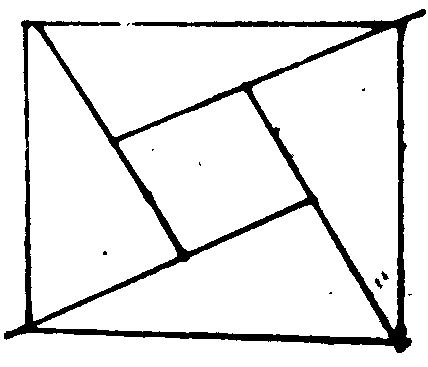 750冲鸭03/2423PS：A和B兩個人一共有7個行李箱，要檢查15個行李箱裡面的2個，問抽到是AB的行李箱的概率是多少？750冲鸭03/24【23-補充】PS：遇到那個行李箱的變形體，講的A跟B一共有15個箱子，任意選取15個中的兩個掃描，問同時抽到A跟B的概率是多少？Danylin03/2424PS：有個股票的題，告訴你每天的price change，和最後一天的收盤價，問一周的平均收盤價是多少？750冲鸭03/2425PS：已知r=u^2＋v^2，s=2uv，t=u^2－v^2，問r^2怎麼用s, t表示？750冲鸭03/24【25-补充】PS：還有一個當時看到傻了，後來發現直接套就好做的psr=u^2＋v^2s=2uvt=u^2－v^2問怎麼只用s和t表示r^2？構築思路：不要自己先推算（愚蠢的我），看答案一個個代進去看哪個是（u^2＋v^2）^2，答案是t^2＋2s的那個，其實超簡單alisonorzQ5003/24【25-補充】供參考DS：If x = u^2 - v^2, y = 2uv, and z = u^2 + v^2 , and if x = 11, what is the value of z (1) y = 60 (2) u = 6 答案：D這個是prep3里的題 跟25題  很像 也很tricky  不注意解法會很懵。 新題提個醒一盘苹果03/2526PS：一個球在冰上滑，一個小時體積消失2/3，第二個小時又消失剩下的2/3，兩個小時以後體積是1/5（大概），問一開始的體積是多少？750冲鸭03/2427PS：有一個字符由4個數字（數字是從0-9）還有2個字母組成，問有多少種（沒有0）的可能？zooooooooooeQ5003/2428PS：问有一個整數組成的點在坐標里，舉例這個點根號10的距離的整數坐標有多少。根號10=1+3^2，我選了8zooooooooooeQ5003/24【28-補充】PS：(m,n)是坐標系某點，求問距離（m,n）正好為√10距離的點，且這些點的坐標需要是整數，問這種點共有幾個？構築思路：構造直角三角形，只想到1,3，根號10，所以選了4個附：機經有但題目記錯了梅子名然03/26【28-補充】PS：在XY coodinate plane中，x^2 +y^2=10中，在此函數上且橫縱坐標integer 的點有多少個？構築答案：8個shuzijunQ4903/27【28-補充】PS：XY plane上，一個圓的公式是x^2+y^2=10，問有多少點在圓上？（我理解就是在這個公式上）airgmat03/2829PS：一個人running 6miles per hour ， cycling 15 miles per hour。（準確數字） 然後他cycling的時間比running長16分鐘，cycling的距離長10miles 問他running了多長時間？NTNECpricQ4803/2430PS：有一個二手車賣場，每次進貨5lots，每次賣貨3lots 然後他的存貨多了14，然後又說每賣一次算一個transanction 每買一次也算一個transanction，問最少可能的transanction是多少？ （數字應該是準確的，但是大家還是不要全信，有了思路考場看吧）NTNECpricQ4803/2431PS：坐標系，直線r和h 都過(1, -1)點， r和h斜率乘積是-1，r橫截距是3，問h的縱截距是多少？NTNECpricQ4803/2432PS：有個長方形里有個梯形的圖。←這個是能根據條件推出來的不是直接說的條件我記不太清了，給了圖（我發在下面），是個長方形，長是11（也會給你標出來），分成圖里這樣的很多塊，塗紅黃藍綠吧啦吧啦的，只有中間那塊是紅色，三個綠色正方形邊長是3，然後扔球，扔中藍色或紅色的概率是1／3，求扔中紅色的概率？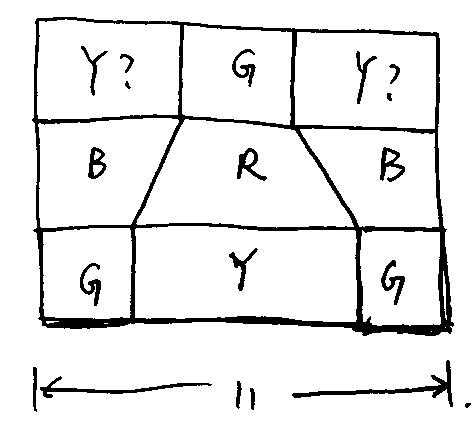 構築答案：這道題我的答案是4/33。構築思路：總長11，那個梯形R下底是5，上底是3。我的思路是算R的面積佔中間那一條的比例，沒有高也沒關係，隨便設一個h可以約掉，算出來是4/11，然後再乘一下題中的1/3就行。alisonorzQ5003/2433DS：m和v都是整數（注意是整數沒說正負），求m＋v的value？條件1：mv=6條件2：(m＋v)^2=25構築答案：我選E，條件1的話可以是1623-1-6-2-3，條件2就是正負5，條件1+2可以是－2,－3可以是2，3alisonorzQ5003/24【33-補充】DS：問m+n？條件1：mn=6條件2：(m+n)^2=25構築答案：樓主選Eduanduan杀鸡03/2734DS：直角坐標系。一條線過（1, p），問它的slope是否大於0？條件1：過點（p,13）條件2：過點（0,1）構築答案：選E。單獨就不說了，兩個條件加起來算k可以是－4和3，都成立。（或者3和－4？記不清了反正一正一負）構築思路：條件1不成立的情況你看條件1啊，slope就是（p-13）/（1-p）對吧，然後我們從分母分類討論[情況1]：1-p>0時此時p<1所以p-13<0，負數除以正數，斜率為負[情況2]：1-p<0時此時p>1如果1<p<13,那麼p-13<0,負數除以負數，斜率為正如果p>13,那麼p-13>0,正數除以負數，斜率是負綜上，斜率可能正可能負，條件1 insufficient還想不通的話，你拿p=12代一下。alisonorzQ5003/2435DS：忘了問什麼了哈哈對不起我只記得給的圖了條件1：BP=QC條件2：BP+QC=MN（對不起這個條件我也不確定）放個圖吧，題待補充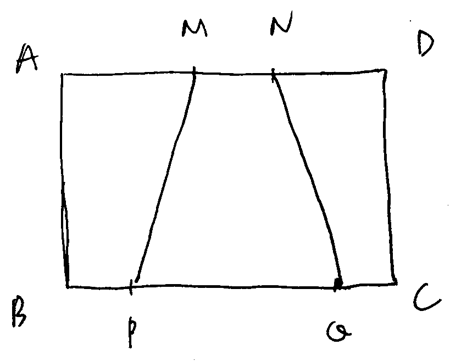 alisonorzQ5003/24【35-补充】DS：given DC=20，求KJ=？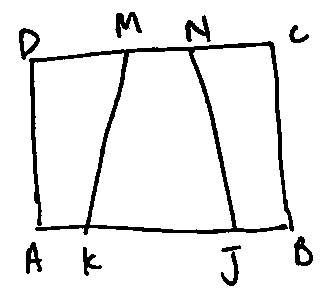 条件1：AK+JB=MN条件2：DM+NC=KJMeow0403/27【35-补充】DS：問的是PQ的長度，BP=QC；AM=ND這些都是題目給出來的條件1：BP+QC=MN條件2：AM+ND=PQ應該是這樣，然後標的字母可能有出入，但不影響；chelseachuying03/2736PS：一個陰影面積的變體，如圖，長方形ABCD，EFGH是各邊中點，然後說BC=x，CD=y,（就是x和y），3x=4y，對角線是d，問陰影部分面積怎麼用d表示？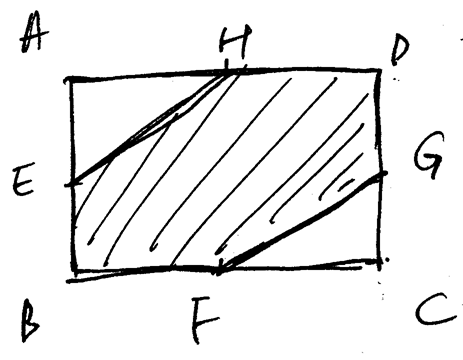 構築思路：也很簡單就是勾股定理345，用d表示面積後乘3/4就行。alisonorzQ5003/2437PS：一個三角形，三邊比是5:12:13，最長邊是52，問三角形面積？構築答案：5*12*1/2*4*4=480alisonorzQ5003/2438DS：剩下的話還有個那種比例題，說什麼需要為現在的教師設某種標準，一共m人，a人支持教師資格證（反正是個類似的東西），b人支持一個統一的考核。問支持統一考核單不支持資格證的人數？（mabcd都是有具體數字的，我不記得了，用字母代替）條件1 ：既支持資格證又支持統一考核的人數c條件2：既不支持資格證又不支持統一考核的人數d構築答案：反正畫個表格就能知道是D，倆條件都okalisonorzQ5003/2439PS：k^4可以整除32，问k除以32余几？i.2ii.4iii.6答案有A.none B.？失憶 C.ii和iii DE也失憶，但是沒有三個全選的。我選了C。這個ps我覺得難，怎麼正著推我不會，我是半推半套的。過程我寫下來了如圖。【補充思路】by 750嫁給我吧我化成2^4 * 2^4n * x^4mN,m 都等於12*2*xx=3 ,余數12x=4,16x=5,20基數至少是2*2=4 ，然後這個基數的倍數,不可能得到6alisonorzQ5003/24【39-補充】PS：一個數的四次方能被32整除，問這個數被32除後的余數是多少 ，然後有選擇2，4，6.自白1213803/2540DS：（還有我的倒數第二題，前面做慢了到這只剩2分鐘了，一看太難我直接跳了）是個什麼(n+1)(n-1)除以12余幾的ds條件1：是n整除2條件2：是n整除3。或者不是整除而是除了余幾？構築：這個題待補充吧。時間不夠我隨便選了個C。alisonorzQ5003/2441DS：PE兩隊比賽，上半場時P比E少20分，問最後誰贏了？條件1：下半場P贏得分數是E贏得兩倍。條件2：E最後一共得了90分。構築答案：我好像選了E。構築思路：設上半場分別得分p1，e1，那麼p1=e1-20兩個單獨的不說了，合起來的話是這樣：設下半場分別得分p2e2，下半場p2=2e2又e1+e2=90，代入可得到P隊總分70+e2，E的總分90。e2可以大於等於小於20，所以無法判斷勝負。選E。alisonorzQ5003/2442PS：有一道題求斜率，其中有一個詞不知道，叫 perpendicular， 是垂直的意思，題目不難，求垂直的線的斜率？Danylin03/2443PS：1200個人 選A佔52%，B佔48%，C佔42%，同時選A選B但不選C佔30%，求只選C的最多是有多少人？選項：324 336 360 384 420冰镇白桃03/2544PS：一個大圓柱（當時沒認出這個單詞就猜圓柱，結果猜對了），直徑是8，高是16(maybe)，裝了75%，還有四個小圓柱直徑是4，高是4，問大的水拿去裝滿全部小圓柱後還剩百分之多少？自白1213803/2545問如果a的factor都大於a/2，a是不是質數（a>1）自白1213803/2546PS：機器A單獨工作可生產1000件/小時，機器B單獨工作可生產750件/小時。如果兩台機器工作一起工作，要在8小時里完成120000件，問A機器工作最短的工作時間？公子哥03/25【46-補充】PS：A單獨工作一個小時可以做1000個， 但是B 一個小時只能做700個，問8個小時完成12000個， A 至少要工作多少個小時？小可爱gmat之路03/2647PS：已知一個正方形方框內有個圓，圓內接方框的內框，圓的半徑是2m，求陰影面積？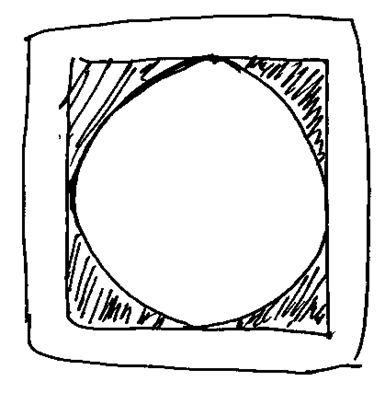 公子哥03/2548PS：音樂家要演奏5個音節，從中間一個音節開始演奏，問：如果最後演奏的兩個音節中的一個是第一和第二音節的話，有多少種演奏順序？公子哥03/2549DS：有5個數，平均數是XX（一個給定值），求最小數的數值是幾？條件1：最大的四個數的平均數是AA（一個給定值）條件2：最小的四個數的平均數是BB（一個給定值）公子哥03/2550PS：一個人去police station後再回家。實際去到police station後，回家走了10%的路程。問：走的路佔總路程的百分比？公子哥03/2551PS：X-Y平面中，有一條過原點，斜率是4. 有兩個點在線上（1,c),（d,2），求：c/d的值？公子哥03/2552PS：有個人第一天跑步，速度是AA miles/hrs，第二天是騎車是BB miles/hrs，第一天跑步比第二天騎車多行了CC miles，第一天跑步比第二天騎車多行了DD小時，問：這個人跑的多少分鐘？（這道題應該是2月15日的一道重題。）【補充】我寫了一個英文版本的。看看哪位同學把2月15日的這道中文題找出來。A guy did some physical exercises.He ran at the speed of 6 miles/hour on Monday; he rode a bicycle at the speedof 15 miles/hour on Tuesday. If he travelled 10 more miles on Tuesday than onMonday but used 16 more minutes on Tuesday than on Monday, how many minutes didhe run on Monday?Answer: 40 minutesNote:Monday → x hours6x + 10 = (x + 16/60)*15 → x = 2/3(2/3)*60 = 40 minutes公子哥03/2553DS：一個整數兩位數N在0-48之間，N的十位數是個位數的2倍，問：N的值是多少？條件1：不記得了條件2：N能被7整數公子哥03/2554PS：一個長方形，面積是36，求周長？A12 B24 c72構築答案：答案是B 举个栗子吧03/2555PS：x^4*y^2 -- x^2*y^4 / (x^2+y^2)，已知 x=2/3，y=1/2，求公式帶入xy之後的數值？举个栗子吧03/25【55-補充】PS：如圖，計算，先化簡，式子夜裡調整，答案是9/8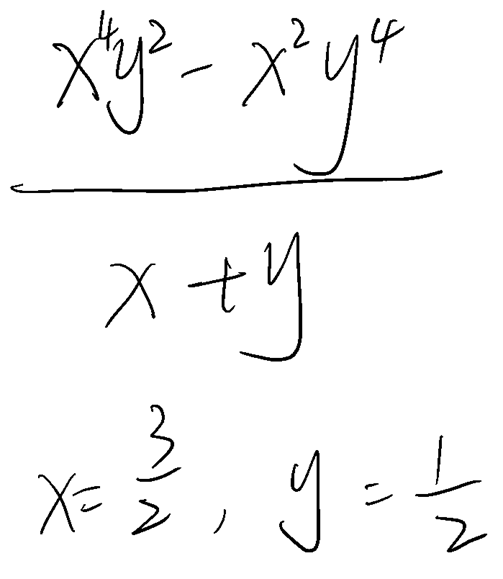 shuzijunQ4903/2756PS：gross profit  = 10% Revenue ，问gross profit 是cost的多少%？举个栗子吧03/2557PS：一共16個球，不同顏色： 4個 棕色的，5個白色的，3個red，4個blue，（數字和數字的順序是對的，顏色對應不一定對），random 1個，問的是選中哪一個發生的概率最大？選項：A only棕色的B only白色的C only blueD either 4 個和4 個的E neither 4個nor3個的【補充】是我沒有表達清楚，是一道概率題，一共16個球，要隨機抽一個球，共有四種不同的顏色，每個顏色有不同數量的球，問的是選項中概率最大的是哪一個選項。A選項是只有棕色球的概率，B是只有白色球的概率。。。ABC選項都是自由單一顏色的概率，D是白球或者紅球的概率（顏色不確定），E是既不是白球也不是紅球的概率（顏色不確定），不知道這樣說清楚一點沒有？举个栗子吧03/2558DS：2^(x+y) * 2^ -(x-y)條件1：x=一個數條件2：y=一個數構築答案：lz選的B举个栗子吧03/2559PS：有一個8-sides polygon，求一個內角的度數？举个栗子吧03/2560PS：24 gallon的油，消耗速度是1.6ounce／minute，問的是12hour後，還剩多少or消耗了多少？（問題記不太清了，數字是對的）給了1gallon=128ounce举个栗子吧03/2561PS：有一個冰山，露在上面的比例是1/7-1/8，問上面露出部分和下面部分的比的範圍？大菠萝特别甜03/2562PS：ab一起完成一個工作要x（具體數字）小時，單獨做工 a是b做工時間的一半，問b單獨做要幾個小時？大菠萝特别甜03/2563PS：半徑r球重塑成半徑R高H圓柱，H=12R，用r表示H？大菠萝特别甜03/2564DS：x、w是整數 x的w次方是不是整數？條件1：w>0 條件2：x>0大菠萝特别甜03/2565DS： 一組數S，裡面的數都是different的，其中有(n-3)*(n-5)*(n-8)=0的所有解，現在問從S這組數裡面隨便抽一個，抽到的數是(n-3)*(n-5)*(n-8)=0的一個解的概率.條件1：這組數是連續的條件2：這組數有20個數構築答案：因為different這個詞在開頭，我第一次讀題沒注意到，差點選了D smeMiao1999Q5003/2566DS：抽獎活動（raffle），其中十張券有獎可以each兌換一個prize（沒有告訴券總數），有個女生有at least one 張兌獎券，現在已經抽了好幾次了，還沒有一張能夠中獎，現在這個人加入進來參加抽獎，問下一張她能夠兌到獎的概率？條件1：總共有500張條件2：已經抽了6張了構築答案：注意這個人有不止一張兌獎券，而我們不知道具體數字 smeMiao1999Q5003/2567DS：遇到一道幾何平行四邊形的DS問題AE、CF都垂直於BC（垂直：perpendicular）已知現BF長度2，求AE長度？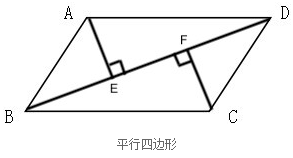 條件1：角ABE=10度；角CBF=30度條件2：角ABC=40度；角BAD=40度構築思路：AE=CF，其實只需要知道角CBF的大小就OK了 smeMiao1999Q5003/2568PS：還有一道三邊分別為2x+1，2x和x-1的直角三角形的面積問題，直接代5、12、13就好 smeMiao1999Q5003/2569PS：是跟interest rate 有關的，年份為n，年利率為r，還有本金p，現已知所有的利息是本金的四分之一（1/4p），問n是多少？用r來表示選項都是跟r有關的單項式構築：其中一個選項是r/25，我直接帶n=1進去 smeMiao1999Q5003/2570PS：一個球從中間掉下來，經過每一個分叉的可能性相等， 求問到最後落到例如圖上E點的可能性是多少？（我只花了3層，可能實際情況有4層）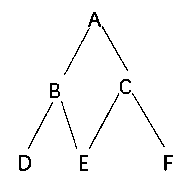 小可爱gmat之路03/26【70-補充】PS：如圖，小球最後落到H 點概率？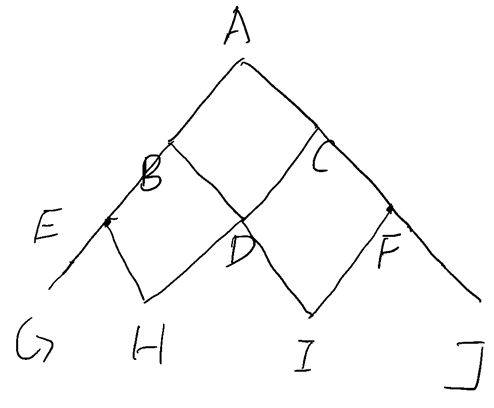 shuzijunQ4903/2771DS：已知X、Y 是兩個不連續的質數 prime。求問是否可以確定 X Y？（問題記憶不是很清晰了）条件1：X-Y=5條件2：X+Y=9小可爱gmat之路03/2672PS：有5個數字6？個數字，按照順序進行排列，問隨意排列 是正序排列or將序排列的可能性是多少？小可爱gmat之路03/2673DS：是否可以確定長方形的長和寬？條件1：長方形的周長已知 138？條件2：長方形對角線的長度已知小可爱gmat之路03/2674DS：kx-x=5 x>1.25?條件1：k is an integer(不確定，好像是)條件2：k>5chelseachuying03/2775DS：说n是一个大于2的正整数，问n是不是质数？条件1：(n-1)!+1可以被n整除条件2： 好像是n！+1不可以被n整除还是（n+1）!+1不可以被n整除 反正条件2我排除了构筑答案：最后我选了Alucky70003/2776PS：A B C D四個人（可能代號不對，但是是四個人），A買的東西個數比四個人買的東西總個數1/4還要少1， B買的東西比四個人買的東西總個數1/3少3，C買的個數是1/4的四個人買的東西總個數， D買了16個，問A/B/C某一個人買了幾個？設總個數為x  1/4x-1+1/3x-3+1/4x+16=x 求出x剩下A/B/C就能求出來了lucky70003/2777DS：說xy>0，問x/y+y/x>2嗎條件1：x≠y條件2：x=1.1y構築答案：選D，只要x和y不相等就滿足上面式子>2lucky70003/2778PS：一個式子，分子就是數字記不得是多少了，分母是根號下（-2x^2+8），問這個式子什麼時候is not a real number？就是讓-2x^2+8<0就行，答案是小於等於-2和大於等於2lucky70003/2779PS：說一個三位正整數，其中兩位數字是相同的，第三位數字是和這兩個數字都不同的，而且這三位數字裡面沒有0，問有多少種可能的數字？構築答案：9*8*3=216種構築思路：相同的數字有9種可能，第三個數字有8種可能，排列順序有三種 A A B, B A A, A B A ，所以9*8*3lucky70003/2780DS：說一個公司，temporary的工人薪資中位數是12， permanent的工人薪資中位數是18，問把permanent和temporary工人放一起排列的中位數大於temporary工人的最大工資嗎？條件1：temporary的工人薪資range是6條件2：permanent的工人薪資range是6構築答案：答案我選的Elucky70003/2781PS：一個存款 一開始本金多少沒告訴，就說他每半年復利一次，第一個六個月結束後本息和是2060，第一年結束後本息和是2121.8，問這個每半年一次的利息率是多少？構築答案：3%lucky70003/2782PS：第一道，已知小紅紅色大理石比小明的藍色大理石重17%，小紅紅色大理石數量比小明紅色多10%，已知每個顏色大理石重量一致，求紅色大理石比黃色大理石重多少？shuzijunQ4903/2783PS：2女3男登台，alternatively 要求，求有幾種排法？shuzijunQ4903/27【83-補充】PS：3男2女排列，有個alternatively的詞，問有多少種排列？airgmat03/2884PS：已知一個數的prime factor中，有兩個一樣，該數除自己與1外還有5個prime factor， 求這個數除1與自己外還有幾個factor？shuzijunQ4903/2785PS：(x+y)^2+y^2=27是否有一个解，x value=？时A -2B -1C 3D 4E 5shuzijunQ4903/2786PS：有一個數列，V1=49,V2=52,V3=56,V4=59.... Vn=7+Vn-2  （n-2是下腳標，樓主不會打），然後選項里五個數問哪個是這個數列里的，記得第一個選項是352還是多少，後面的數也都很大，600多什麼的，沒思路不會，求大神帶思路duanduan杀鸡03/2787PS：一個人存了r這麼多錢進賬戶，存完了賬戶里有t這麼多，但他又取了之前賬戶里的錢的1/3出來，問現在賬戶里剩多少錢用r跟t表示，挺簡單的duanduan杀鸡03/2788DS：X^4＜y^3嗎？條件1：X^4<y^5條件2：X^3><y^4（大概就是個這樣的題，幾次方和大小等於號記不清了對不起大家別誤導了）duanduan杀鸡03/2789PS：一個人要投資一部分錢，1/4的錢投到了一個漲了8%的基金里，剩下的錢投到了一個跌了4%的基金里，問總共是漲跌了幾個percent？構築答案：好像是跌了 1%duanduan杀鸡03/2790PS：大概是說一個小數round to 一個數（記不太清了）的定義是E（x），E（1.5）=33又1/3%（百分號在這個33又1/3整個數的後面），問E（1.6）-E（2.5）duanduan杀鸡03/2791PS：水果店賣水果，每天最少賣15個，5天內一共賣了140個，請問最大的範圍是多少？（最後一題）構築：140-14*4=80fanghao123Q5003/2792PS：倒數第3題，應該選錯了。兩條直線，都過P（1，1), 斜率相乘為：-1，一條直線過（3，0）。問另外一條直線與縱坐標的截距是多少？fanghao123Q5003/2793DS：X 和 Y 是postive numbers（寫得是numbers，不是integers），X^(Y-1)是不是odd number？ (是不是Y-1記得不清楚，但記得清楚的是X^(Y - 一個數字))條件1：X-Y is even條件2：X+Y is even構築：條件1和2出現的順序不記得，但條件是準確的airgmat03/2894PS：A B C 3台機器一起生產C個產品要4個小時，A單獨生產要10個小時，B單獨要12個小時，C單獨要多少個小時？airgmat03/2895DS：一家店買入some chairs and table, chairs賣$16.8一張，比進貨價提高了40%，table賣$52（好像）一張，比進貨價提高了30%，全部chairs和tables都賣出了，總共賣了$28000（好像）。問table賣了多少張？條件1：椅子共賣了$xxx條件2：（忘了什麼條件，但記得是能單獨求出table的數量）airgmat03/2896PS：（這一題記得不太清了，當時不夠時間做）大概說的是：兩個學院，好像一個是art一個是science，art學院有480人（好像），其中女性佔比X；science學院有600人（好像），男性佔比Y，然後又在下面出現兩個新的佔比s和t（好像是），問的好像是學院總人數的表達式還是什麼的，反正問的是一個表達式airgmat03/2897PS：（1+x）^3的個位數是1，（x+3）^3的個位數也是1，問（x-3）^3的個位數是多少？構築答案：三次方個位是1的數就是個位是1和9的數，那麼x+1是9，x+3是11，x=8, 那麼最後的個位數應該選5luckyfanta03/28